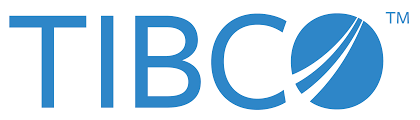 la società TIBCO SOFTWARE inc. (www.tibco.com), software vendor leader nell’ambito dell’Integrazione e della Business Intelligence, è alla ricerca di 2 Giovani neo laureati da avviare alla professione di ConsultantIl lavoro: Le principali attività e responsabilità che la risorsa svolgerà sono:Coinvolgimento nelle fasi progettuali di sviluppo. Realizzazione delle soluzioni partendo dall’analisi tecnica eventualmente supportati da figure più senior.Interagire proattivamente con il Team Leader e il gruppo di sviluppo.Disegno Architettura tecnica ed applicativaInstallazione e gestione degli ambienti cloud.Contestualizzazione Best PracticesPianificazione delle proprie attività Sviluppo della soluzione su ambienti in cloud o on-premiseRequisiti:Qualifiche minime:Laurea in Ingegneria Informatica, Ingegneria delle Telecomunicazioni, Ingegneria ElettronicaSkills/competenze:Comprovata autonomia e capacità di organizzazione del lavoro.Buone doti organizzative, multi-tasking, e gestione del tempoLeadership e Teamwork.Appassionato e curioso, valuta e approfondisce le tecnologie con le quali lavora.Buone capacità relazionali ed attitudine al team workingSpiccato orientamento al raggiungimento dei risultatiProattivitàConoscenza della lingua Inglese.Disponibilità a effettuare trasferte.Altre competenze a titolo preferenziale:Java, DB Oracle, Wls, Unix, LinuxXML, XPATHTipologia contrattuale:contratto a tempo indeterminatoSede di lavoro:Roma e/o MilanoPer candidarsi:inviare il proprio cv aggiornato a: cdipasqu@tibco.com entro il 31/03/2020 inserendo in oggetto “Rif. Contatto Ufficio Placement Politecnico di Bari”Il CV dovrà contenere l’autorizzazione al trattamento dei dati personali ai sensi del D. Lgs. n. 196/2003 e ss.mm. e ii. e dell’art. 13 GDPR (Regolamento UE 2016/679) ed attestazione di veridicità ai sensi del DPR n.445/2000. Il presente annuncio è rivolto ad ambo i sessi, ai sensi della normativa vigente.